aSdružení hasičů Čech, Moravy a Slezka, Sbor dobrovolných hasičů Krchleby, Nerudova 72, Staňkov 345 61, IČO 65571177	 (dále jen „příjemce“)uzavřeli dnešního dne dle zákona č. 250/2000 Sb., o rozpočtových pravidlech územních rozpočtů, ve znění pozdějších předpisů tutoVeřejnoprávní smlouvu o poskytnutí dotace z rozpočtu Města StaňkovI.Předmět smlouvyPředmětem smlouvy je poskytnutí dotace z rozpočtu města na rok 2019          na základě usnesení rady města /zastupitelstva města* ze dne 16. 01. 2019  usnesení č. 63.Dotace je poskytována z důvodu nedostatku vlastních finančních prostředků na straně příjemce na základě jeho žádosti. Žádost je přílohou této smlouvy.Dotace je účelová a je určena na  správu, rekonstrukci a údržbu technického zázemí a hasičského vybavení a výstroje, aktivity a provozní náklady.Příjemce se zavazuje použít dotaci pouze za tímto účelem.	Dotace se poskytuje jako neinvestiční.II.Výše dotace	Poskytovatel poskytne příjemci dotaci dle čl. I. smlouvy ve výši : 163.000,-.(slovy: Jednostošedesáttřitisíckorun českých) III.Způsob úhrady dotaceDotaci poskytovatel poskytne jednorázově, a to bankovním převodem na účet příjemce uvedený v záhlaví této smlouvy, a to nejpozději do 30 dnů ode dne podpisu této smlouvy. U finančních částek nepřevyšujících 20.000,- Kč, může být dotace po předchozí domluvě vyplacena jednorázově v hotovosti.Dotace převyšující finanční částku 50.000,- Kč nemusí být příjemci poskytnuta jednorázově.IV.Práva a povinnostiPříjemce je povinen prokázat, že použil dotaci k účelu uvedenému v čl. I této smlouvy, a to do 2 měsíců po jejím využití, nejpozději však do 15. prosince daného roku, a to tak, že poskytovateli do této lhůty předloží vyúčtování o použití poskytnuté dotace dle této smlouvy, jehož součástí budou originály účetních dokladů a doklady o provedených platbách, na jejichž rubu bude vyznačeno „hrazeno z prostředků dotace Města Staňkov. V případě, že dotace ve výši dle čl. II této smlouvy nebude příjemcem ke stanovenému účelu vyčerpána či nebude-li vyčerpána zcela, zavazuje se příjemce nevyčerpané finanční prostředky vrátit zpět poskytovateli, a to bankovním převodem na bankovní účet poskytovatele uvedený v záhlaví této smlouvy, a to nejpozději do 30 dnů od lhůty k vyúčtování uvedené v čl. IV., odst. 1. této smlouvyV případě, že budou některé náklady na dosažení účelu uvedeného v čl. I této smlouvy financovány i z jiné dotace, je příjemce oprávněn uplatnit pouze ty náklady, které nejsou financovány z této jiné dotace.V případě, že příjemce poruší svoji povinnost uvedenou v čl. IV., odst. 1 této smlouvy, zavazuje se na písemnou výzvu poskytovatele, vrátit poskytnutou dotaci na bankovní účet poskytovatele uvedený v záhlaví této smlouvy.Na poskytnutí dotace, jakož i na požadovanou výši, není právní nárok.Příjemce dotace souhlasí se zveřejněním této smlouvy.Příjemce, který je právnickou osobou a hrozí mu zrušení s likvidací či přeměna, je povinen bezodkladně nahlásit tuto skutečnost poskytovateli a vzájemně se formou písemného dodatku k této smlouvě dohodnout na vypořádání dotace s poskytovatelem. V.Závěrečná ustanoveníSmlouva je vyhotovena ve dvou stejnopisech, z nichž každá smluvní strana obdrží po jednom vyhotovení.Smlouvu lze měnit pouze formou písemných dodatků podepsaných oběma smluvními stranami. Smlouva je platná a účinná dnem podpisu oběma smluvními stranami.Smluvní strany prohlašují, že se s obsahem smlouvy seznámily a že smlouva vyjadřuje jejich pravou a svobodnou vůli.Vzor této veřejnoprávní smlouvy byl schválen Zastupitelstvem města Staňkov                dne 29. června 2016.Ve Staňkově dne 25. 09. 2019……………………………….                                                                 ……………………….poskytovatel									příjemce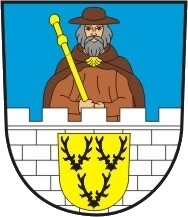          M Ě S T O    S T A Ň K O VNáměstí T.G.Masaryka 35, 345 61 StaňkovIČO 00253766, účet č. 520321/0100zastoupené starostou města Mgr. Bc. Alexandrem Horákem( dále jen „poskytovatel“ )